Министерство образования и науки Самарской области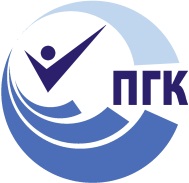 государственное Бюджетное профессиональное 
образовательное учреждение самарской области «ПОВОЛЖСКИЙ ГОСУДАРСТВЕННЫЙ КОЛЛЕДЖ»МЕТОДИЧЕСКИЕ РЕКОМЕНДАЦИИПО ПРОХОЖДЕНИЮ УЧЕБНОЙ ПРАКТИКИПМ.05 «ВЫПОЛНЕНИЕ РАБОТ ПО ОДНОЙ ИЛИ НЕСКОЛЬКИМ ПРОФЕССИЯМ РАБОЧИХ, ДОЛЖНОСТЯМ СЛУЖАЩИХ»программы подготовки специалистов среднего звена по специальности  15.02.14 Оснащение средствами автоматизации технологических процессов и производств (по отраслям) ДЛЯ СТУДЕНТОВ ОЧНОЙ ФОРМЫ ОБУЧЕНИЯСамара, 2019 г.ОДОБРЕНО	Предметной (цикловой) 	методической комиссией	Автоматизации и радиотехники	Председатель	ПЦМКЕ.А. Решеткова	Составитель: Гисматуллина Лилия Наилевна, методист  ГБПОУ «Поволжский государственный колледж»Рецензенты:Внутренний рецензент: Решеткова Е.А., преподаватель ГБПОУ «ПГК»Внешний рецензент:  Долматова Е.А., инженер ООО «Завод приборных подшипников»Методические рекомендации по организации и прохождению учебной практики являются частью учебно-методического комплекса (УМК) ПМ.05 «Выполнение работ по одной или нескольким профессиям рабочих, должностям служащих». Методические рекомендации определяют цели и задачи, конкретное содержание, особенности организации и порядок прохождения учебной практики студентами,  а также  содержат требования по подготовке отчета о практике.Методические рекомендации адресованы студентам очной формы обучения. В электронном виде методические рекомендации размещены на сайте колледжа по адресу: www.pgk63.ruСОДЕРЖАНИЕВВЕДЕНИЕУважаемый студент!Учебная практика является составной частью профессионального модуля ПМ.05 «Выполнение работ по одной или нескольким профессиям рабочих, должностям служащих» по специальности 15.02.14 Оснащение средствами автоматизации технологических процессов и производств (по отраслям). Требования к содержанию практики регламентированы:Федеральным государственным образовательным стандартом среднего профессионального образования по специальности 15.02.14 Оснащение средствами автоматизации технологических процессов и производств (по отраслям);учебными планами специальности 15.02.14 Оснащение средствами автоматизации технологических процессов и производств (по отраслям);рабочей программой ПМ.05 «Выполнение работ по одной или нескольким профессиям рабочих, должностям служащих»;оценочными материалами для демонстрационного экзамена по стандартам Ворлдскиллс по компетенции «Промышленная автоматика», утвержденные правлением Союза (Протокол № 44 от 03.12.2018 г.) и одобренных решением Экспертного  советам при Союзе «Агентство развития профессиональных сообществ и рабочих кадров «Молодые профессионалы (Ворлдскиллс Россия)» (Протокол № 18/11 от 12.11.2018 г.).настоящими методическими указаниями.Содержание заданий УП ориентировано на подготовку студентов к демонстрационному экзамену в части закрепления знаний:устройство, назначение и принцип работы ремонтируемых и юстируемых приборов и аппаратов; государственные стандарты на испытание и сдачу отдельных приборов, механизмов и аппаратов; основные свойства металлов, сплавов и других материалов, применяемых при ремонте; электрические свойства токопроводящих и изоляционных материалов; способы термообработки деталей с последующей доводкой; влияние температур на точность измерения; условные обозначения запорной, регулирующей предохранительной арматуры в тепловых схемах; правила установки сужающих устройств; виды прокладок импульсных трубопроводов; установку уравнительных и разделительных сосудов; систему допусков и посадок, квалитеты и параметры шероховатости.и  отработки умений:выполнять слесарную обработку деталей по 11-12 квалитетам (4-5 классам точности) с подгонкой и доводкой деталей; использовать слесарный инструмент и приспособления, обнаруживать и устранять дефекты при выполнении слесарных работ;выполнять пайку различными припоями; лудить; применять необходимые материалы, инструменты, оборудование; применять нормы и правила электробезопасности;определять причины и устранять неисправности приборов средней сложности; проводить испытания отремонтированных контрольно-измерительных приборов и автоматики (КИПиА); осуществлять сдачу после ремонта и испытаний КИПиА; выявлять неисправности приборов; использовать необходимые инструменты и приспособления при выполнении ремонтных работ.Содержание учебной практики направлено на отработку требований ФГОС СПО по специальности 15.02.14 Оснащение средствами автоматизации технологических процессов и производств (по отраслям) в части закрепления умений и приобретение Вами  первоначального практического опыта для последующего освоения в рамках производственной практики общих (ОК) и профессиональных компетенций (ПК) по виду профессиональной деятельности «Выполнение работ по одной или нескольким профессиям рабочих, должностям служащих».Учебная практика организуется и проводится в учебно-производственных мастерских ГБПОУ «ПГК». В процессе прохождения практики Вам необходимо выполнить практические задания, подготовить отчет по учебной практике, а также выполнить пробную (квалификационную) работы на 2-3 разряд по профессии Слесарь по контрольно-измерительным приборам и автоматике. Итоговая работа проводится в формате демонстрационного экзамена.Итоговая оценка по учебной практике выставляется на основе результатов выполнения практических заданий по ходу практики под руководством преподавателя, результатов выполнения пробной (квалификационной) работы на 2-3 разряд по профессии Слесарь по контрольно-измерительным приборам и автоматике, а также на основании подготовленного отчета по учебной практике.Настоящие методические рекомендации предназначены для того, чтобы помочь Вам подготовить отчет по учебной практике.Прохождение учебной практики является обязательным условием обучения. Обращаем Ваше внимание:прохождение учебной практики является обязательным условием обучения; обучающиеся, успешно прошедшие учебную практику, получают «дифференцированный зачёт» и допускаются к производственной практике.Настоящие методические рекомендации определяют цели и задачи, а также конкретное содержание заданий практики, особенности организации и порядок прохождения учебной практики, а также содержат требования к подготовке отчета по учебной практике и образцы оформления его различных разделов. Желаем Вам успехов!1.  ЦЕЛИ И ЗАДАЧИ ПРАКТИКИУчебная практика является составной частью образовательного процесса по специальности 15.02.14 Оснащение средствами автоматизации технологических процессов и производств (по отраслям) и имеет большое значение для достижения образовательных результатов по виду профессиональной деятельности «Выполнение работ по одной или нескольким профессиям рабочих, должностям служащих».  Цели практики:Приобретение первоначального практического опыта:выполнения   слесарно-сборочных работ;выполнения монтажа  контрольно-измерительных приборов средней сложности и средств автоматики в соответствии с полученным заданием;выполнения ремонта, сборки, регулировки, юстировки контрольно-измерительных приборов средней сложности и средств автоматики на основе анализа входных данных, технологической и конструкторской документации в соответствии с заданием. Приобретение необходимых умений:выполнять слесарную обработку деталей по 11-12 квалитетам (4-5 классам точности) с подгонкой и доводкой деталей; использовать слесарный инструмент и приспособления, обнаруживать и устранять дефекты при выполнении слесарных работ;выполнять пайку различными припоями; лудить; применять необходимые материалы, инструменты, оборудование; применять нормы и правила электробезопасности;определять причины и устранять неисправности приборов средней сложности; проводить испытания отремонтированных контрольно-измерительных приборов и автоматики (КИПиА); осуществлять сдачу после ремонта и испытаний КИПиА; выявлять неисправности приборов; использовать необходимые инструменты и приспособления при выполнении ремонтных работ.Подготовка к освоению профессиональных компетенций (ПК):Таблица 1Подготовка к освоению общих  компетенций (ОК):Таблица 22. СОДЕРЖАНИЕ ПРАКТИКИСодержание заданий практики позволит Вам сформировать первоначальный опыт практической деятельности и отработать необходимые умения, а также подготовит к освоению ПК, будет способствовать формированию общих компетенций (ОК) в процессе производственной практики по виду профессиональной деятельности «Выполнение работ по одной или нескольким профессиям рабочих, должностям служащих».Задания учебной практикипо ПМ.05 «Выполнение работ по одной или нескольким профессиям рабочих, должностям служащих»Таблица 3Перечень документов, 
прилагаемых в качестве приложений к отчету по учебной практикеЧертежи деталей для слесарной обработки.Описание инструмента и приспособлений для слесарных работ.Описание использованных контрольно-измерительных инструментов.Описание отремонтированных контрольно-измерительных приборов.Наряд на выполнение пробной работы.3. ОРГАНИЗАЦИЯ  И  РУКОВОДСТВО  ПРАКТИКОЙРуководителем практики является преподаватель профессионального модуля или мастер производственного обучения.3.1  Основные права и обязанности обучающихся в период прохождения практикиВы  имеете право по всем вопросам, возникшим в процессе учебной практики, обращаться к руководителю практики и/или заведующему отделением.В процессе прохождения учебной практики Вы должны:ежедневно посещать занятия по учебной практике;выполнять практические задания в ходе учебной практики;соблюдать дисциплину, правила техники безопасности, пожарной безопасности, учебной санитарии, выполнять требования внутреннего распорядка колледжа;ежедневно вносить записи в дневниках в соответствии с выполненной работой за учебный день;выполнить итоговую работу.По завершению практики Вы должны:представить отчет по практике руководителю практики, оформленный в соответствии с требованиями, указанными в методических рекомендациях по практике;предоставить зачетную книжку для выставления оценки за учебную практику. 4. ТРЕБОВАНИЯ К ОФОРМЛЕНИЮ ОТЧЕТАОтчет по учебной практике оформляется в строгом соответствии с требованиями, изложенными в настоящих методических рекомендациях. Все необходимые материалы по практике комплектуются студентом в папку-скоросшиватель в следующем порядке:Таблица 5Требования к оформлению текста отчетаОтчет пишется:от первого лица;оформляется на компьютере шрифтом Times New Roman;поля документа: верхнее – 2, нижнее – 2,5, левое – 3, правое – 1,5;отступ первой строки – 1,25 см;размер шрифта - 14; межстрочный интервал - 1,5;расположение номера страниц - снизу по центру;нумерация страниц на первом листе (титульном) не ставится. Каждый отчет выполняется индивидуально.Текст отчета должен занимать не менее 6  страниц.Содержание отчета формируется в скоросшивателе.Уважаемый студент, обращаем Ваше внимание, что методические рекомендации в электронном виде размещены на сайте колледжа по адресу:www.pgk63.ru. Использование электронного варианта методических рекомендаций сэкономит Вам время и облегчит техническую сторону подготовки отчета по практике, т.к. содержит образцы и формы его различных разделов.Уважаемый студент, обращаем ваше внимание, что при оформлении дневника по учебной практике, вы должны опираться на содержание заданий по выбранной профессии.ПРИЛОЖЕНИЕ АФорма титульного листа отчетаМинистерство образования и науки Самарской областиГБПОУ «ПОВОЛЖСКИЙ ГОСУДАРСТВЕННЫЙ КОЛЛЕДЖ»ОТЧЕТПО УЧЕБНОЙ ПРАКТИКЕПМ.05 «ВЫПОЛНЕНИЕ РАБОТ ПО ОДНОЙ ИЛИ НЕСКОЛЬКИМ ПРОФЕССИЯМ РАБОЧИХ, ДОЛЖНОСТЯМ СЛУЖАЩИХ» программы подготовки специалистов среднего звенапо специальности15.02.14 Оснащение средствами автоматизации технологических процессов и производств (по отраслям)Самара, 2019 г.ПРИЛОЖЕНИЕ БФорма внутренней описиВНУТРЕННЯЯ ОПИСЬдокументов, находящихся в отчетестудента (ки)								гр.00.00.0000 Примечание для обучающихся: внутренняя опись документов располагается после титульного листа и содержит информацию о перечне материалов отчета, включая приложения.ПРИЛОЖЕНИЕ ВФорма дневника учебной практикиМинистерство образования и науки Самарской областиГБПОУ «ПОВОЛЖСКИЙ ГОСУДАРСТВЕННЫЙ КОЛЛЕДЖ»ДНЕВНИКУЧЕБНОЙ ПРАКТИКИПМ.05 «ВЫПОЛНЕНИЕ РАБОТ ПО ОДНОЙ ИЛИ НЕСКОЛЬКИМ ПРОФЕССИЯМ РАБОЧИХ, ДОЛЖНОСТЯМ СЛУЖАЩИХ» программы подготовки специалистов среднего звенапо специальности15.02.14 Оснащение средствами автоматизации технологических процессов и производств (по отраслям)Студента (ки) _____________________________________________________Фамилия, И.О., номер группыРуководитель практики____________________________________________Фамилия И.О.Самара, 2019 Внутренние страницы дневника учебной практики(количество страниц зависит от продолжительности практики)	ПРИЛОЖЕНИЕ ГФорма аттестационного листа-характеристики обучающегося по итогам учебной практикиАТТЕСТАЦИОННЫЙ ЛИСТ-ХАРАКТЕРИСТИКА ОБУЧАЮЩЕГОСЯ ГБПОУ «ПОВОЛЖСКИЙ ГОСУДАРСТВЕННЫЙ КОЛЛЕДЖ»Обучающийся_______________________________________    ________________                        ФИО обучающегося		          № курса/группыПроходил(а) практику с  ____ ____________0000 г. по ____ ___________  0000 г.по ПМ.05 «Выполнение работ по одной или нескольким профессиям рабочих, должностям служащих». Учебная практика проводилась в ______________________________________      название лаборатории, мастерской, учебного кабинета КолледжаЗа период прохождения практики обучающийся посетил  ________ дней, по уважительной причине отсутствовал _______ дней, пропуски без уважительной причине составили ______ дней.Обучающийся  соблюдал/не соблюдал дисциплину, правила техники безопасности, правила внутреннего трудового распорядка (нужное подчеркнуть).Отмечены нарушения дисциплины и/или правил техники безопасности: За время практики обучающийся выполнил  следующие задания (виды работ):Сводная ведомость работ, выполненных в ходе учебной практики Положительные стороны по прохождению практики:Замечания по прохождению практики и составлению отчета:Руководитель практики		      ___________		___________________        подпись		  		 И.О. Фамилия______  ________________20_____г.Наименование разделовСтр.ВВЕДЕНИЕ.31 Цели и задачи практики.82 Содержание практики.3 Организация и руководство практикой.4 Требования к оформлению отчета.ПРИЛОЖЕНИЕ А. Форма титульного листа отчета.ПРИЛОЖЕНИЕ Б. Форма внутренней описи документов, находящихся в отчете.ПРИЛОЖЕНИЕ В. Форма индивидуального плана.ПРИЛОЖЕНИЕ Г. Форма отчета о выполнении заданий учебной практики.ПРИЛОЖЕНИЕ Д. Форма аттестационного листа-характеристики.ПРИЛОЖЕНИЕ Е. Форма дневника учебной практики.Код ПКНазвание ПКПК 5.1.Производить  слесарно-сборочные работы ПК 5.2.Выполнять монтаж  контрольно-измерительных приборов средней сложности и средств автоматикиПК 5.3.Выполнять ремонт, сборку, регулировку, юстировку контрольно-измерительных приборов средней сложности и средств автоматики.Код ОКНазвание ОКОК 1.Выбирать способы решения задач профессиональной деятельности, применительно к различным контекстам.ОК 2.Осуществлять поиск, анализ и интерпретацию информации, необходимой для эффективного выполнения задач профессиональной деятельности.ОК.3Планировать и реализовывать собственное профессиональное и личностное развитие.ОК.4Работать в коллективе и команде, эффективно взаимодействовать с коллегами, руководством, клиентами.ОК.5Осуществлять устную и письменную коммуникацию на государственном языке с учетом особенностей социального и культурного контекстаОК.7Содействовать сохранению окружающей среды, ресурсосбережению, эффективно действовать в чрезвычайных ситуациях.ОК.8Использовать средства физической культуры для сохранения и укрепления здоровья в процессе профессиональной деятельности и поддержания необходимого уровня физической подготовленности.ОК.9Использовать информационно-коммуникационные технологии, связанные с профессиональной деятельностью.ОК.10Пользоваться профессиональной документацией на государственном и иностранном языке.ОК.11Планировать предпринимательскую деятельность в профессиональной сфере.№ п/пСодержание заданийКоды,формируемых умений, опытаКомментарии по выполнениюзаданияВыполнение слесарной обработки деталей по 11-12 квалитетам (4-5 классам точности) с подгонкой и доводкой деталей.ПК 5.1ПО 1У 1, У2В Приложении к отчету представить чертежи деталей для слесарной обработки.Использование слесарного инструмента и приспособления, обнаружение  и устранение дефектов при выполнении слесарных работ.ПК 5.1ПО 1У 1, У2В Приложении к отчету  представить описание инструмента и приспособлений для слесарных работ.Навивка пружины из проволоки в холодном и горячем состоянии, выполнять размерную слесарную обработку деталей по 11-12 квалитетам.ПК 5.1ПО 1У 1, У2Выполнение данных видов работ  подтверждается записями в дневнике.Сверление, зенкерование и зенкование отверстий.ПК 5.1ПО 1У 1, У2Выполнение данных видов работ  подтверждается записями в дневнике.Нарезание наружной и внутренней резьбы.ПК 5.1ПО 1У 1, У2Выполнение данных видов работ  подтверждается записями в дневнике.Выполнение пригоночных операций (шабрение и притирка).ПК 5.1ПО 1У 1, У2Выполнение данных видов работ  подтверждается записями в дневнике.Использование  необходимого инструмента и приспособления для выполнения пригоночных операций.ПК 5.1ПО 1У 1, У2Выполнение данных видов работ  подтверждается записями в дневнике.Использование способов, материалов, инструментов, приспособлений для сборки неподвижных неразъемных соединений.ПК 5.1ПО 1У 1, У2Выполнение данных видов работ  подтверждается записями в дневнике.Проведение контроля качества сборки.ПК 5.1ПО 1У 1, У2В Приложении к отчету  представить описание использованных контрольно-измерительных инструментов.Использование способов, оборудования, приспособления, инструмента для сборки типовых подвижных соединений, применяемых в контрольно-измерительных приборах и системах автоматики.ПК 5.2ПО 2У 3-6Выполнение данных видов работ  подтверждается записями в дневнике.Выполнение контактных соединений опрессовкой.ПК 5.2ПО 2У 3-6Выполнение данных видов работ  подтверждается записями в дневнике.Выполнение контактных соединений пайкой.ПК 5.2ПО 2У 3-6Выполнение данных видов работ  подтверждается записями в дневнике.Монтаж, наладка специализированных изделий.ПК 5.2ПО 2У 3-6В Приложении к отчету представить чертежи специализированных изделий.Выполнение монтажных работ по подключению  щита управления.ПК 5.2ПО 2У 3-6Выполнение данных видов работ  подтверждается записями в дневнике.Работа с технической документацией на электроизмерительные приборы: инструкциями по монтажу и техническому обслуживанию, техническими описаниями, схемами, чертежами. ПК 5.2ПО 2У 3-6Выполнение данных видов работ  подтверждается записями в дневнике.Монтаж электроизмерительных приборов различных конструкций и назначения.ПК 5.2ПО 2У 3-6Выполнение данных видов работ  подтверждается записями в дневнике.Поверка электрической прочности изоляции изделия.ПК 5.2ПО 2У 3-6Выполнение данных видов работ  подтверждается записями в дневнике.Поверка контрольно-измерительных приборов.ПК 5.2ПО 2У 3-6Выполнение данных видов работ  подтверждается записями в дневнике.Ремонт приборов для измерения температуры.ПК 5.3ПО 3У 7-11Выполнение данных видов работ  подтверждается записями в дневнике.Ремонт приборов измерения давления, количества и расхода газов и жидкостей.ПК 5.3ПО 3У 7-11В Приложении к отчету  представить описание отремонтированных контрольно-измерительных тРемонт приборов контроля кинематических величин, динамических величин и контроля механических свойств веществ и материалов.ПК 5.3ПО 3У 7-11В Приложении к отчету  представить описание отремонтированных контрольно-измерительных тРемонт приборов контроля электрических и магнитных величин.ПК 5.3ПО 3У 7-11В Приложении к отчету  представить описание отремонтированных контрольно-измерительных тРемонт приборов оптического излучения.ПК 5.3ПО 3У 7-11В Приложении к отчету  представить описание отремонтированных контрольно-измерительных тРемонт  приборов акустических величин.ПК 5.3ПО 3У 7-11В Приложении к отчету  представить описание отремонтированных контрольно-измерительных тЮстировка средств измерения.ПК 5.3ПО 3У 7-11Выполнение данных видов работ  подтверждается записями в дневнике.Изучение нормативной документации при приемке-сдачи приборов в ремонт.ПК 5.3ПО 3У 7-11Выполнение данных видов работ  подтверждается записями в дневнике.Заполнение и ведение формуляра. ПК 5.3ПО 3У 7-11Заполненные формуляры представить в Приложении к отчету.Паспортизация приборов.ПК 5.3ПО 3У 7-11Выполнение данных видов работ  подтверждается записями в дневнике.Планирование работ по ТО.ПК 5.3ПО 3У 7-11Выполнение данных видов работ  подтверждается записями в дневнике.Планирование работ по ППР.ПК 5.3ПО 3У 7-11Выполнение данных видов работ  подтверждается записями в дневнике.№п/пРасположение материалов в отчетеПримечаниеТитульный листФорма в ПРИЛОЖЕНИИ А.Внутренняя опись документов, находящихся в делеФорма в ПРИЛОЖЕНИИ Б.Дневник учебной практикиФорма в ПРИЛОЖЕНИИ В.Заполняется ежедневно. Оценки за работу руководитель  практики ставит в журнал.ПриложенияПриложения представляют собой материал, подтверждающий выполнение заданий  практики (копии созданных документов, фрагменты программ, чертежей, наряд на работу и др.). Приложения имеют буквенное обозначение. Номера страниц приложений допускается ставить вручную.Аттестационный лист-характеристикаФорма в ПРИЛОЖЕНИИ Г.Аттестационный лист-характеристика является обязательной составной частью отчета по практике. Он заполняется руководителем практики по итогам практики. Отсутствие оценок за выполнение практических заданий в ходе практики не позволит практиканту получить итоговую оценку по практике, и тем самым Вы не будете допущены до квалификационного экзамена по ПМ.Обучающегося гр. _____________________________________________________(Фамилия, И.О.)Руководитель практики___________________________________(Фамилия, И.О.)Оценка _________________№п/пНаименование документаСтраницыПутевка на практику. Индивидуальный план.Отчет о выполнении заданий практики.Аттестационный лист-характеристика.Дневник учебной практики.ПРИЛОЖЕНИЕ А. Чертежи деталей для слесарной обработки.ПРИЛОЖЕНИЕ Б. Описание инструмента и приспособлений для слесарных работ.ПРИЛОЖЕНИЕ В. Описание использованных контрольно-измерительных инструментов.ПРИЛОЖЕНИЕ Г. Описание отремонтированных контрольно-измерительных приборов.ПРИЛОЖЕНИЕ Д. Наряд на выполнение пробной работы.ДнинеделиДатаОписаниеежедневной работы123понедельникпонедельникпонедельникпонедельникпонедельниквторниквторниквторниквторниквторниксредасредасредасредасредачетвергчетвергчетвергчетвергчетвергчетвергпятницапятницапятницапятницапятницапятницаЗадания (виды работ), выполненные в ходе учебной практикиКод умения, практического опыта Выполнение слесарной обработки деталей по 11-12 квалитетам (4-5 классам точности) с подгонкой и доводкой деталей.ПК 5.1ПО 1У 1, У2Использование слесарного инструмента и приспособления, обнаружение  и устранение дефектов при выполнении слесарных работ.ПК 5.1ПО 1У 1, У2Навивка пружины из проволоки в холодном и горячем состоянии, выполнять размерную слесарную обработку деталей по 11-12 квалитетам.ПК 5.1ПО 1У 1, У2Сверление, зенкерование и зенкование отверстий.ПК 5.1ПО 1У 1, У2Нарезание наружной и внутренней резьбы.ПК 5.1ПО 1У 1, У2Выполнение пригоночных операций (шабрение и притирка).ПК 5.1ПО 1У 1, У2Использование  необходимого инструмента и приспособления для выполнения пригоночных операций.ПК 5.1ПО 1У 1, У2Использование способов, материалов, инструментов, приспособлений для сборки неподвижных неразъемных соединений.ПК 5.1ПО 1У 1, У2Проведение контроля качества сборки.ПК 5.1ПО 1У 1, У2Использование способов, оборудования, приспособления, инструмента для сборки типовых подвижных соединений, применяемых в контрольно-измерительных приборах и системах автоматики.ПК 5.2ПО 2У 3-6Выполнение контактных соединений опрессовкой.ПК 5.2ПО 2У 3-6Выполнение контактных соединений пайкой.ПК 5.2ПО 2У 3-6Монтаж, наладка специализированных изделий.ПК 5.2ПО 2У 3-6Выполнение монтажных работ по подключению  щита управления.ПК 5.2ПО 2У 3-6Работа с технической документацией на электроизмерительные приборы: инструкциями по монтажу и техническому обслуживанию, техническими описаниями, схемами, чертежами. ПК 5.2ПО 2У 3-6Монтаж электроизмерительных приборов различных конструкций и назначения.ПК 5.2ПО 2У 3-6Поверка электрической прочности изоляции изделия.ПК 5.2ПО 2У 3-6Поверка контрольно-измерительных приборов.ПК 5.2ПО 2У 3-6Ремонт приборов для измерения температуры.ПК 5.3ПО 3У 7-11Ремонт приборов измерения давления, количества и расхода газов и жидкостей.ПК 5.3ПО 3У 7-11Ремонт приборов контроля кинематических величин, динамических величин и контроля механических свойств веществ и материалов.ПК 5.3ПО 3У 7-11Ремонт приборов контроля электрических и магнитных величин.ПК 5.3ПО 3У 7-11Ремонт приборов оптического излучения.ПК 5.3ПО 3У 7-11Ремонт  приборов акустических величин.ПК 5.3ПО 3У 7-11Юстировка средств измерения.ПК 5.3ПО 3У 7-11Изучение нормативной документации при приемке-сдачи приборов в ремонт.ПК 5.3ПО 3У 7-11Заполнение и ведение формуляра. ПК 5.3ПО 3У 7-11Паспортизация приборов.ПК 5.3ПО 3У 7-11Планирование работ по ТО.ПК 5.3ПО 3У 7-11Планирование работ по ППР.ПК 5.3ПО 3У 7-11Средний балл за выполнениепрактических занятий в ходеучебной практикиОценка за выполнение итоговой работыИтоговая оценка по практике